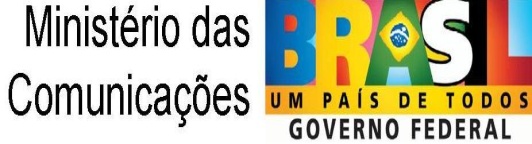 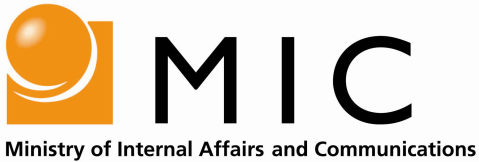 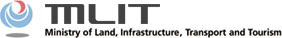 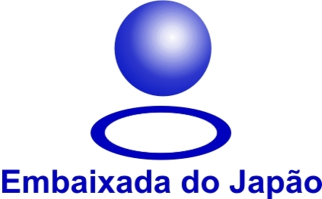 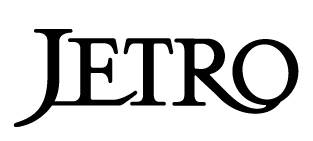 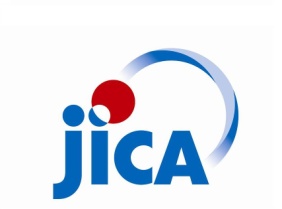 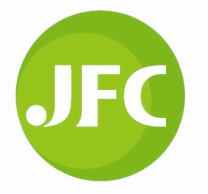 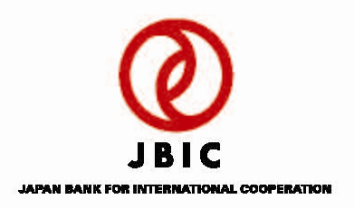 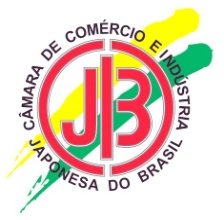   –  Internacional Workshop for Broadband Development  1. Data  8 de março de 2010, 15:00-18:10 (Credenciamento a partir das 14:30)  9 de março de 2010, 09:00-16:50 (Credenciamento a partir das 08:30 )2. Local  Hotel Transamérica São PauloAv. Nações Unidas, 18.591 – CEP : 04795-901, São Paulo	Tel (011)5693-4511 / Fax (011)5693-49523. Participações3.1 Brasil- Ministério das Comunicações    Sr. Helio Costa, Ministro de Estado - a Confirmar Sr. Roberto Pinto Martins, Secretário de Telecomunicações- Agência Nacional de Telecomunicações- Agência Nacional de Transportes Terrestres- Empresas relacionadas a TIC3.2 Japão- Ministério das Assuntos Internos e Comunicações Prof. Akira Terasaki, Vice-Ministro para Assuntos Internacionais- Ministério da Terra, Infraestrutura, Transporte e Turismo- Embaixada do Japão Sr. Ken Shimanouchi, Embaixador do Japão no Brasil- Empresas relacionadas a TIC4. Programa(preliminar)Segunda feira, 8 de março- Abertura (15:00-15:30)- Sessão 1 (15:30-16:00)  Situação Atual e Perspectiva da Política e Desenvolvimento da TIC- Sessão 2 (16:20-17:40)  Sistema de Banda Larga sem fio - LTE- Sessão 3 (17:40-18:10)  Cooperação entre o Brasil e o Japão Recepção oferecida pelo Ministério dos Assuntos Internos e Comunicações do JapãoTerça feira, 9 de março- Sessão 4 (09:00-10:20)  Sistema de Banda Larga para telefonia móvel- Sessão 5 (10:40-12:00)  Sistema da Infraestrutura de Banda Larga- Sessão 6 (12:00-13:00)  Sistemas inovadores sem fio- Sessão 7 (15:00-16:20)  Sistema de Transporte Inteligente - ITS- Encerramento (16:30-16:50)5. InscriçõesIncrições gratuitas, vagas limitadas às 200 primeiras inscrições,Encaminhar formulário preenchido por e-mail ou fax para Ministério dos Assuntos Internos   e Comunicações do Japão 6. Haverá tradução Português-Japonês –  Internacional Workshop for Broadband Development” –  Internacional Workshop for Broadband Development” –  Internacional Workshop for Broadband Development” –  Internacional Workshop for Broadband Development” –  Internacional Workshop for Broadband Development” –  Internacional Workshop for Broadband Development” –  Internacional Workshop for Broadband Development” –  Internacional Workshop for Broadband Development” –  Internacional Workshop for Broadband Development” –  Internacional Workshop for Broadband Development”Formulário de InscriçãoFormulário de InscriçãoFormulário de InscriçãoFormulário de InscriçãoFormulário de InscriçãoFormulário de InscriçãoFormulário de InscriçãoFormulário de InscriçãoFormulário de InscriçãoFormulário de InscriçãoFavor enviar o formulário preenchido via e-mail ou Fax:Favor enviar o formulário preenchido via e-mail ou Fax:Favor enviar o formulário preenchido via e-mail ou Fax:Favor enviar o formulário preenchido via e-mail ou Fax:Favor enviar o formulário preenchido via e-mail ou Fax:Favor enviar o formulário preenchido via e-mail ou Fax:Favor enviar o formulário preenchido via e-mail ou Fax:Favor enviar o formulário preenchido via e-mail ou Fax:Favor enviar o formulário preenchido via e-mail ou Fax:Favor enviar o formulário preenchido via e-mail ou Fax:seminar@ml.soumu.go.jpseminar@ml.soumu.go.jpseminar@ml.soumu.go.jpseminar@ml.soumu.go.jpseminar@ml.soumu.go.jpseminar@ml.soumu.go.jpseminar@ml.soumu.go.jpseminar@ml.soumu.go.jpseminar@ml.soumu.go.jpseminar@ml.soumu.go.jp（FAX）　+81-3-5253-5930（FAX）　+81-3-5253-5930（FAX）　+81-3-5253-5930（FAX）　+81-3-5253-5930（FAX）　+81-3-5253-5930（FAX）　+81-3-5253-5930（FAX）　+81-3-5253-5930（FAX）　+81-3-5253-5930（FAX）　+81-3-5253-5930（FAX）　+81-3-5253-5930Informações doInteressadoNomeInformações doInteressadoSobrenomeInformações doInteressadoOrganizaçãoInformações doInteressadoCargoInformações doInteressadoEndereçoInformações doInteressadoTelefoneInformações doInteressadoFAXInformações doInteressadoE-mailFavor marcar (✓) a data que pretende participar8 de marçoCredenciamentoAberturaSessão 1Sessão 2Sessão 3RecepcãoFavor marcar (✓) a data que pretende participar15:00～18:1014:30-15:0015:00-15:3015:30-16:0016:20-17:4017:40-18:1018:30-20:30Favor marcar (✓) a data que pretende participar9 de marçoCredenciamentoSessão 4Sessão 5Sessão 6Sessão 7EncerramentoFavor marcar (✓) a data que pretende participar09:00～16:5008:30-9:0009:00-10:2010:40-12:0012:00-13:0015:00-16:20Nota    As informações serão usadas apenas para a operação e controle deste evento.
        Faremos contato apenas em caso de recusa de inscrição ou em caso de cancelamento deste evento.
　       Os organizadores se reservam o direito de cancelar o evento ou rejeitar as inscrições quando julgar necessário.
        Por limitação do número de vagas, serão aceitas somente as 200 primeiras inscrições.Nota    As informações serão usadas apenas para a operação e controle deste evento.
        Faremos contato apenas em caso de recusa de inscrição ou em caso de cancelamento deste evento.
　       Os organizadores se reservam o direito de cancelar o evento ou rejeitar as inscrições quando julgar necessário.
        Por limitação do número de vagas, serão aceitas somente as 200 primeiras inscrições.Nota    As informações serão usadas apenas para a operação e controle deste evento.
        Faremos contato apenas em caso de recusa de inscrição ou em caso de cancelamento deste evento.
　       Os organizadores se reservam o direito de cancelar o evento ou rejeitar as inscrições quando julgar necessário.
        Por limitação do número de vagas, serão aceitas somente as 200 primeiras inscrições.Nota    As informações serão usadas apenas para a operação e controle deste evento.
        Faremos contato apenas em caso de recusa de inscrição ou em caso de cancelamento deste evento.
　       Os organizadores se reservam o direito de cancelar o evento ou rejeitar as inscrições quando julgar necessário.
        Por limitação do número de vagas, serão aceitas somente as 200 primeiras inscrições.Nota    As informações serão usadas apenas para a operação e controle deste evento.
        Faremos contato apenas em caso de recusa de inscrição ou em caso de cancelamento deste evento.
　       Os organizadores se reservam o direito de cancelar o evento ou rejeitar as inscrições quando julgar necessário.
        Por limitação do número de vagas, serão aceitas somente as 200 primeiras inscrições.Nota    As informações serão usadas apenas para a operação e controle deste evento.
        Faremos contato apenas em caso de recusa de inscrição ou em caso de cancelamento deste evento.
　       Os organizadores se reservam o direito de cancelar o evento ou rejeitar as inscrições quando julgar necessário.
        Por limitação do número de vagas, serão aceitas somente as 200 primeiras inscrições.Nota    As informações serão usadas apenas para a operação e controle deste evento.
        Faremos contato apenas em caso de recusa de inscrição ou em caso de cancelamento deste evento.
　       Os organizadores se reservam o direito de cancelar o evento ou rejeitar as inscrições quando julgar necessário.
        Por limitação do número de vagas, serão aceitas somente as 200 primeiras inscrições.Nota    As informações serão usadas apenas para a operação e controle deste evento.
        Faremos contato apenas em caso de recusa de inscrição ou em caso de cancelamento deste evento.
　       Os organizadores se reservam o direito de cancelar o evento ou rejeitar as inscrições quando julgar necessário.
        Por limitação do número de vagas, serão aceitas somente as 200 primeiras inscrições.Nota    As informações serão usadas apenas para a operação e controle deste evento.
        Faremos contato apenas em caso de recusa de inscrição ou em caso de cancelamento deste evento.
　       Os organizadores se reservam o direito de cancelar o evento ou rejeitar as inscrições quando julgar necessário.
        Por limitação do número de vagas, serão aceitas somente as 200 primeiras inscrições.Nota    As informações serão usadas apenas para a operação e controle deste evento.
        Faremos contato apenas em caso de recusa de inscrição ou em caso de cancelamento deste evento.
　       Os organizadores se reservam o direito de cancelar o evento ou rejeitar as inscrições quando julgar necessário.
        Por limitação do número de vagas, serão aceitas somente as 200 primeiras inscrições.